…………………………………………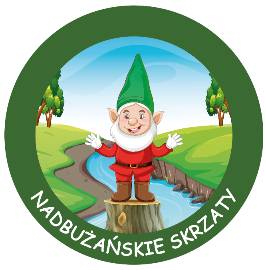 Imię/imiona i nazwiska rodziców (opiekunów prawnych)……………………………………………………………………………………Adres do korespondencjiDyrektor						Zespołu Szkół Publicznych nr 1 w Terespolu					   ul. Sienkiewicza 27,21-550 TerespolNiniejszym deklaruję, że ………………………………………………………………………. (imię i nazwisko dziecka)w roku szkolnym 2024/2025 będzie kontynuował(a) wychowanie przedszkolne w tym Przedszkolu.Ponadto przekazuję aktualne informacje dotyczące kandydata i rodziców (opiekunów):I. Dane osobowe kandydata i rodziców (opiekunów)(Tabelę należy wypełnić komputerowo lub czytelnie literami drukowanymi)II. Dodatkowe informacje (właściwe zaznaczyć):Deklarowany pobyt dziecka w przedszkolu:Godziny pobytu dziecka w placówce: od ………….. do………..Realizacja podstawy programowej od 7:30 do 12:30.Dziecko będzie korzystać w przedszkolu z posiłków:ŚniadanieObiadPodwieczorek…………………………………Podpisy rodziców (opiekunów prawnych), dataUWAGIZgodnie z art. 153 ust. 2 ustawy z 14 grudnia 2016 r. – Prawo oświatowe rodzice (opiekunowie) dzieci przyjętych do publicznego przedszkola, danego oddziału przedszkolnego w publicznej szkole podstawowej lub danej publicznej innej formy wychowania przedszkolnego corocznie składają na kolejny rok szkolny deklarację o kontynuowaniu wychowania przedszkolnego w tym przedszkolu, tym oddziale przedszkolnym w publicznej szkole podstawowej lub tej innej formie wychowania przedszkolnego.KLAUZULA INFORMACYJNANa podstawie art. 13 ust. 1 i 2 Rozporządzenia Parlamentu Europejskiego i Rady (UE) 2016/679 z 27 kwietnia 2016 r. 
w sprawie ochrony osób fizycznych w związku z przetwarzaniem danych osobowych i w sprawie swobodnego przepływu takich danych oraz uchylenia dyrektywy 95/46/WE (Dz. Urz. UE L Nr 119, s. 1 ze zm.) – dalej: „RODO” informuję, że:1)	Administratorem Państwa danych jest Zespół Szkół Publicznych nr 1 w Terespolu, 21 – 550 Terespol, 
ul. Sienkiewicza 27, tel.: 83 375 21 72, e-mail: zsp1_terespol@wp.pl.2)	Administrator wyznaczył Inspektora Ochrony Danych, z którym mogą się Państwo kontaktować we wszystkich sprawach dotyczących przetwarzania danych osobowych za pośrednictwem adresu email: inspektor@cbi24.pl lub pisemnie pod adres Administratora.3)	Państwa dane osobowe będą przetwarzane w celu odbierania deklaracji o kontynuowaniu wychowania przedszkolnego w publicznym przedszkolu. Podstawą dopuszczalności przetwarzania danych osobowych jest art. 6 ust. 1 lit. c RODO (przetwarzanie jest niezbędne do wypełnienia obowiązku prawnego ciążącego na administratorze) w zw. z ustawą 
z dnia 14 grudnia 2016 r. Prawo oświatowe (t. j. Dz. U. z 2023 r. poz. 900 ze zm.).4)	Państwa dane osobowe będą przetwarzane przez okres niezbędny do realizacji ww. celu z uwzględnieniem okresów przechowywania określonych w przepisach szczególnych, w tym przepisów archiwalnych tj. 5 lat.5)	Państwa dane osobowe będą przetwarzane w sposób zautomatyzowany, lecz nie będą podlegały zautomatyzowanemu podejmowaniu decyzji, w tym profilowaniu. 6)	Państwa dane osobowe nie będą przekazywane poza Europejski Obszar Gospodarczy (obejmujący Unię Europejską, Norwegię, Liechtenstein i Islandię). 7)	W związku z przetwarzaniem Państwa danych osobowych, przysługują Państwu następujące prawa:a)	prawo dostępu do swoich danych oraz otrzymania ich kopii;b)	prawo do sprostowania (poprawiania) swoich danych osobowych;c)	prawo do ograniczenia przetwarzania danych osobowych;d)	prawo wniesienia skargi do Prezesa Urzędu Ochrony Danych Osobowych (ul. Stawki 2, 00-193 Warszawa), 
w sytuacji, gdy uzna Pani/Pan, że przetwarzanie danych osobowych narusza przepisy ogólnego rozporządzenia o ochronie danych (RODO).8)	Podanie przez Państwa danych osobowych w związku z ciążącym na Administratorze obowiązkiem prawnym jest obowiązkowe, a ich nieprzekazanie skutkować będzie brakiem realizacji celu, o którym mowa w punkcie 3. Osoba, której dane dotyczą jest zobowiązana je podać. 9)	Państwa dane mogą zostać przekazane podmiotom zewnętrznym na podstawie umowy powierzenia przetwarzania danych osobowych, tj. dostawcom systemów informatycznych, podmiotom zapewniającym asystę i wsparcie techniczne dla systemów informatycznych, firmom świadczącym usługi archiwizacji i niszczenia dokumentów, firmom ubezpieczeniowym, pielęgniarce szkolnej, a także podmiotom lub organom uprawnionym na podstawie przepisów prawa. 1Imię i nazwisko dziecka2Data urodzenia dziecka3PESEL dziecka4Numery telefonów rodziców/opiekunów dzieckaMatki4Numery telefonów rodziców/opiekunów dzieckaOjca